ROMÂNIA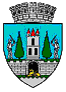 JUDEŢUL SATU MARECONSILIUL LOCAL AL MUNICIPIULUI SATU MARENr. 34368/31.05.2023PROIECTHOTĂRÂREA Nr….……./……..…………pentru modificarea HCL 268/25.08.2022 privind participarea Municipiului Satu Mare la „Programul privind creșterea eficienței energetice a infrastructurii de iluminat public-2022” și aprobarea indicatorilor tehnico-economici ai proiectului „Creșterea eficienței energetice și a gestionării inteligente a energiei în infrastructura de iluminat public a Municipiului Satu Mare, zona Sud, jud. Satu Mare”Consiliul Local al Municipiului Satu Mare,         Analizând proiectul de hotărâre înregistrat sub nr. ...................................., referatul de aprobare al Primarului municipiului Satu Mare, înregistrat sub nr. 34371/31.05.2023 în calitate de iniţiator, raportul de specialitate comun al Serviciul Investiții, gospodărire, întreținere şi al Direcţiei economice înregistrat sub nr. 34372/31.05.2023, avizele comisiilor de specialitate ale Consiliului Local Satu Mare, Având în vedere “Programul privind creșterea eficienței energetice a infrastructurii de iluminat public” respectiv Ordinul 1947 din 13 iulie 2022 pentru aprobarea Ghidului de finanţare a Programului privind creșterea eficienței energetice a infrastructurii de iluminat public,Având în vedere procesul verbal al comisiei tehnico-economice cu nr.34380/31.05.2023,Luând în considerare prevederile Hotărârii Guvernului României nr. 907 din 29 noiembrie 2016 - privind etapele de elaborare și conținutul-cadru al documentațiilor tehnico-economice aferente obiectivelor/proiectelor de investiții finanțate din fonduri publice,Ținând seama de prevederile Legii nr. 24/2000 privind normele de tehnică legislativă pentru elaborarea actelor normative, republicată, cu modificările şi completările ulterioare,În baza prevederilor art. 129 alin. (2) lit. b), lit. e) și alin. (4) lit. d) coroborat cu prevederile alin. (9) lit. a) din O.U.G. nr. 57/2019 privind Codul administrativ,În temeiul prevederilor art. 139 alin. (3) lit. d) și art. 196 alin. (1) lit. a) din O.U.G. nr. 57/2019 privind Codul administrativ,        Adoptă următoarea:H O T Ă R Â R E	Art.1. Se aprobă modificarea Anexei nr. 1 la HCL nr. 268/25.08.2022, prin modificarea indicatorilor technico-economici și se înlocuiește cu Anexa nr. 1 de la prezenta hotărâre. Art.2. Se aprobă modificarea Art. 3 care va avea următorul conținut: „Se aprobă valoarea totală a proiectului “Creșterea eficienței energetice și a gestionării inteligente a energiei în infrastructura Sistemului de iluminat public a Municipiului Satu Mare, zona Sud, jud. Satu Mare” în cuantum de 7.586.948,23 lei inclusiv TVA”Art.3. Se aprobă modificarea Art. 4 care va avea următorul conținut:“Se aprobă valoarea totală a cheltuielilor neeligibile, ce revine Municipiului Satu Mare în cuantum de 2.664.089,98 lei inclusiv TVA”Art.4. Cu ducerea la îndeplinire a prezentei hotărâri se încredinţează Primarul municipiului Satu Mare, Direcţia economică şi Serviciul investiții, gospodărire, întreținere.Art.5. Prezenta hotărâre se comunică, prin intermediul secretarului  general al municipiului Satu Mare, în termenul prevăzut de lege, Primarului municipiului Satu Mare, Instituţiei Prefectului judeţului Satu Mare, Serviciului investiții, gospodărire,întreținere  și Direcţiei economice.INIŢIATOR PROIECT,PRIMARKereskényi GáborAVIZATSECRETAR GENERAL,                      Mihaela Maria RacolțaANEXA NR. 1 la proiectul de hotărâre nr. 34368/31.05.2023PRIVIND DESCRIEREA SUMARĂ ȘI INDICATORII TEHNICO-ECONOMICI AI OBIECTIVULUI DE INVESTIŢIIFaza:  DALI – „ Creșterea eficienței energetice și a gestionării inteligente a energiei în infrastructura de iluminat public a Municipiului Satu Mare, zona Sud, jud. Satu Mare”ORDONATOR PRINCIPAL DE CREDITE:  Primarul Municipiului Satu MareAUTORITATE CONTRACTANTÃ:  U.A.T. Municipiul  Satu MareAMPLASAMENT: Municipiul Satu MarePRINCIPALII INDICATORI TEHNICO–ECONOMICI AFERENȚI INVESTIȚIEIa) Indicatori maximali, respectiv valoarea totală a obiectivului de investiții, exprimată în lei, cu TVA, din care construcții-montaj (C+M), în conformitate cu devizul general:Valoarea totală a investiţiei (inclusiv TVA): 7.586.948,23 LEI din care:4.922.858,25 LEI din bugetul alocat prin program2.664.089,98 LEI cheltuieli neeligibile – din bugetul localdin care construcţii-montaj (C+M): 2.501.493,64 LEIb) Indicatori minimali, respectiv indicatori de performanţă – elemente fizice/capacități fizice care să indice atingerea țintei obiectivului de investiții – și, după caz, calitativi, în conformitate cu standardele, normativele și reglementările tehnice în vigoare, pentru varianta aleasă:Indicatori de proiectCapacităţi (în unităţi fizice şi valorice)Nr. corpuri (aparate) de iluminat instalate prin proiect: 1603 buc;Nr. corpuri (aparate) de iluminat controlate prin telegestiune: 1603 buc;Nr. brațe de prindere: 1603 buc;Nr. de stâlpi păstrați prin proiect: 1488 buc;Indicatori de performanțăc) Indicatori de impact și de rezultat/operare, stabiliți în funcție de specificul și ținta fiecărui obiectiv de investiții, pentru varianta aleasă:Indicatori de rezultat/operareScăderea puterii instalate totale: minim 54,85%;Scăderea consumului de energie electrică: minim 54,85%;Scăderea emisiilor de CO2 cu: minim 54,85%;Economia de energie electrică suplimentară: minim 54,85%;Consum actual în condiții normale de funcționare: 884.908,65 kWh/an; Consum rezultat din calculele luminotehnice în urma implementării proiectului: 399.510,59 kWh/an;d) Durata estimată de execuţie a obiectivului de investiţii, exprimată în luni:Durata de realizare: 5 luni, în conformitate cu graficul orientativ de realizare al investiției.Descrierea sumară a soluției:	În cadrul investiției propuse se vor monta 1603 corpuri (aparate) de iluminat bazate pe tehnologie LED, cu respectarea încadrării în clasele de iluminat a drumurilor/străzilor aferente proiectului și implementarea unui sistem de telegestiune, care va permite reglarea fluxului luminos la nivelul întregului obiectiv de investiție.	Soluția propusă presupune în special modernizarea și eficientizarea sistemului de iluminat public stradal – rutier și stradal – pietonal, prin înlocuirea și completarea corpurilor de iluminat existente pe stâlpii existenți (aferenți sistemului/rețelelor de distribuție a energiei electrice) care au un consum ridicat de energie electrică, cu corpuri (aparate) de iluminat bazate pe tehnologie LED, precum și instalarea unui sistem inteligent de management prin telegestiune (care va permite dimarea/reglajul prin variere al fluxilui luminos al unei/unor surse de lumină) la nivelul sistemului de iluminat public vizat prin prezenta investiție. 	Pentru toate corpurile (aparatele) de iluminat se vor executa următoarele lucrări de bază, necesare demontării și montării acestora și echiparea cu sistemul inteligent de management prin telegestiune:- deconectarea de la rețea a sistemului de iluminat existent, prin întreruperea alimentării cu energie electrică a corpurilor (aparatelor) de iluminat existente;- demontarea corpurilor (aparatelor) de iluminat existente, împreună cu brațele de susținere și brățările de prindere existente;- montarea brațele de susținere și brățările de prindere noi;	- montarea noilor corpuri (aparate) de iluminat, bazate pe tehnologie LED, împreună cu accesoriile aferente;	- realizarea conexiunilor;	- instalarea sistemului de telegestiune;	- configurarea inițială a sistemului de telegestiune;	- testare, verificare și punere în funcțiune;	- recepție lucrări. 		Prin implementarea investiției se va realiza o economie a consumului de energie electrică de minim 54.85%, față de situația actuală. Pentru a obține această economie, se vor monta 1603 corpuri (aparate) de iluminat bazate pe tehnologie LED și se va implementa un sistem de telegestiune la nivelul întregului sistem de iluminat public vizat prin prezenta investiție. 		Drumuri/străzile/zonele vizate în prezentul proiect au fost încadrate în clasele de iluminat M2, M3, M4, M5, M6, în conformitate prevederile standardului SR EN 13201.		Dimensionarea, cantitatea, dispunerea, tipul și puterea nominală a noilor corpuri (aparate) de iluminat bazate pe tehnologie LED se stabilesc în urmba breviarelor de calcul luminotehnic martor, cu respectarea prevederilor standardului SR EN 60598. 	În urma implementării investiției va exista posibilitatea de a reduce consumurile generale, de a crește și scădea nivelul de iluminare în anumite zone și în anumite momente ale nopții. Aceste modernizări ale sistemului de iluminat vor permite și scăderea costurilor de întreținere și vor optimiza intervențiile pentru reparații / mentenanță și totodată vor crește gradul de confort și siguranță al cetățenilor pe timp de noapte.                     PRIMAR 		                                              Șef Serviciu Kereskényi Gábor					ing. Szűcs ZsigmondNr. Crt.Indicator de performanțăIndicator de performanțăIndicator de performanțăNr. Crt.Consumul de energie finală în iluminatul public/KWh Consumul de energie finală în iluminatul public/KWh Consumul de energie finală în iluminatul public/KWh Nr. Crt.Indicator de performanță/realizare (de output)Valoarea indicatorului la  începutul implemnetării proiectuluiValoarea indicatorului la  finalul implementării proiectului (de output)1Scăderea consumului anual de energie primară în iluminat public (kwh/an)884.908,65399.510,592Scăderea anuală estimată a gazelor cu efect de seră (echiv. kg de CO2)234500,79105.870,31